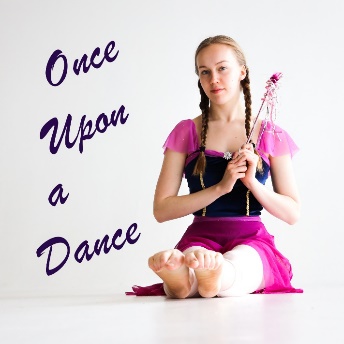 KONORA’S SHAPESINSTRUCTION CARDSIf possible…BEND ONE KNEEKONORA’S SHAPESINSTRUCTION CARDSIf possible…ROTATE ONE LEGKONORA’S SHAPESINSTRUCTION CARDSIf possible…BEND AN ARMKONORA’S SHAPESINSTRUCTION CARDSIf possible…REACH ONE LEG UPKONORA’S SHAPESINSTRUCTION CARDSIf possible…STRETCH AN ARMKONORA’S SHAPESINSTRUCTION CARDSSTICK OUT YOUR TONGUEKONORA’S SHAPESINSTRUCTION CARDSIf possible…MAKE ONE FOOT PARALLEL KONORA’S SHAPESINSTRUCTION CARDSSMILEKONORA’S SHAPESINSTRUCTION CARDSIf possible…REACH THE TOP OF YOUR HEAD SIDEWAYSKONORA’S SHAPESINSTRUCTION CARDSIf possible…BRING YOUR ELBOW TOWARD YOUR KNEEKONORA’S SHAPESINSTRUCTION CARDSSAY “I AM AWESOME!”KONORA’S SHAPESINSTRUCTION CARDSIf possible…FLEX ONE HANDKONORA’S SHAPESINSTRUCTION CARDSIf possible…SHIFT YOUR WEIGHT MORE TOWARD THE MIRROR (OR DOOR)KONORA’S SHAPESINSTRUCTION CARDSIf possible…MAKE BOTH YOUR ARMS MATCHKONORA’S SHAPESINSTRUCTION CARDSCOLLAPSE TO THE FLOOR THEN REMAKE YOUR SHAPEKONORA’S SHAPESINSTRUCTION CARDSIf possible…TURN HALFWAY AROUND OR AS MUCH AS POSSIBLEKONORA’S SHAPESINSTRUCTION CARDSPUT BOTH FEET ON THE FLOOR, JUMP ONCE, AND RETURN TO YOUR SHAPEKONORA’S SHAPESINSTRUCTION CARDSPUSH ENERGY OUT THROUGH YOUR HANDSKONORA’S SHAPESINSTRUCTION CARDSLOOK AT SOMEONE ELSE AND MAKE THEIR SHAPE 
(IF ALONE, TAKE A NEW CARD)KONORA’S SHAPESINSTRUCTION CARDSIf possible…MAKE YOUR ELBOWS FACE OUTKONORA’S SHAPESINSTRUCTION CARDSIf possible…MAKE YOUR KNEES FACE OUTKONORA’S SHAPESINSTRUCTION CARDSCHOOSE A BODY PART THAT IS MELTINGKONORA’S SHAPESINSTRUCTION CARDSMAKE THE MIRROR VERSION OF YOUR SHAPEKONORA’S SHAPESINSTRUCTION CARDSLAY DOWN AND MAKE A SIDEWAYS VERSION OF YOUR SHAPEKONORA’S SHAPESINSTRUCTION CARDSPRETEND SOMEONE WILL TAKE A PICTURE. WHAT CHANGE DO YOU 
WANT TO MAKE?KONORA’S SHAPESINSTRUCTION CARDSIf possible…FLEX ONE FOOTKONORA’S SHAPESINSTRUCTION CARDSIf possible…TAKE YOUR SHAPE TO YOUR KNEESKONORA’S SHAPESINSTRUCTION CARDSTAKE A DEEP BREATH AND BLOW IT OUTKONORA’S SHAPESINSTRUCTION CARDSLIFT YOUR SHOULDERS TO YOUR EARSKONORA’S SHAPESINSTRUCTION CARDSTOUCH ANY TWO BODY PARTS TOGETHERKONORA’S SHAPESINSTRUCTION CARDSSEND OUT YOUR SPIDEY WEBKONORA’S SHAPESINSTRUCTION CARDSIf possible…IMAGINE A SPIDER CRAWLING ON YOUR SHOULDERKONORA’S SHAPESINSTRUCTION CARDSCREATE A SITTING VERSION OF YOUR SHAPEKONORA’S SHAPESINSTRUCTION CARDSCREATE AN UPSIDE-DOWN VERSION OF YOUR SHAPEKONORA’S SHAPESINSTRUCTION CARDSTOUCH TWO FINGERTIPS TO THE TIP OF YOUR THUMBKONORA’S SHAPESINSTRUCTION CARDSMAKE YOUR SHAPE MORE ROUNDEDKONORA’S SHAPESINSTRUCTION CARDSSTRETCH YOUR SHAPE OUT IN EVERY DIRECTION POSSIBLEKONORA’S SHAPESINSTRUCTION CARDSKEEP YOUR SHAPE AS MUCH AS POSSIBLE 
WHILE YOU MOVE 
IN ANY DIRECTIONKONORA’S SHAPESINSTRUCTION CARDSCHANGE ANY ARM OR LEG SHAPEKONORA’S SHAPESINSTRUCTION CARDSMAKE YOUR SHAPE WIDERKONORA’S SHAPESINSTRUCTION CARDSMAKE YOUR SHAPESHORTERKONORA’S SHAPESINSTRUCTION CARDSREACH YOUR CHEST TO THE CEILING AND COUNT TO 3